«Снова в школу!»           02.09.2022 года в Мелеховском филиале ГБУ ВО ЦППМС прошло два мероприятия для детей и родителей, посвященных началу учебного года.          Праздничное мероприятие для детей началось с поздравлений и пожеланий успехов в новом учебном году, с приветствия самых маленьких учеников – первоклассников и вручения им подарков.  Затем  в гости к ребятам пришел герой Небенемеда с планеты Небенеме, для которого дети спроектировали сказочную школу, а помогали им в этом волонтеры, студенты-медики из Ковровского медицинского колледжа имени Е. И. Смирнова. Самые младшие построили  школу из мягких модулей, ребята постарше придумали форму для мальчиков и девочек, разработали  макет класса. Затем Небенемеда побывал на  уроках  математики, русского языка и литературы и вместе с ребятами выполнил занимательные задания. Конечно же, в конце все получили огромные пятерки и сладкие призы, подготовленные Красновым Марком, председателем «Федерации русского жима» по Владимирской области.
         А родители в это время поприсутствовали на собрании, проходившем под девизом "Детство без опасности". Эту очень важную тему обсуждали совместно с заместителем председателя КДН и ЗП администрации Ковровского района Сурьяниновой Дарьей Владимировной, которая в своем выступлении напомнила родителям о необходимости контроля за времяпровождением детей, о родительской ответственности. Кроме этого, на собрании затронули тему буллинга в детской среде и подчеркнули роль семьи в психологическом благополучии школьников. 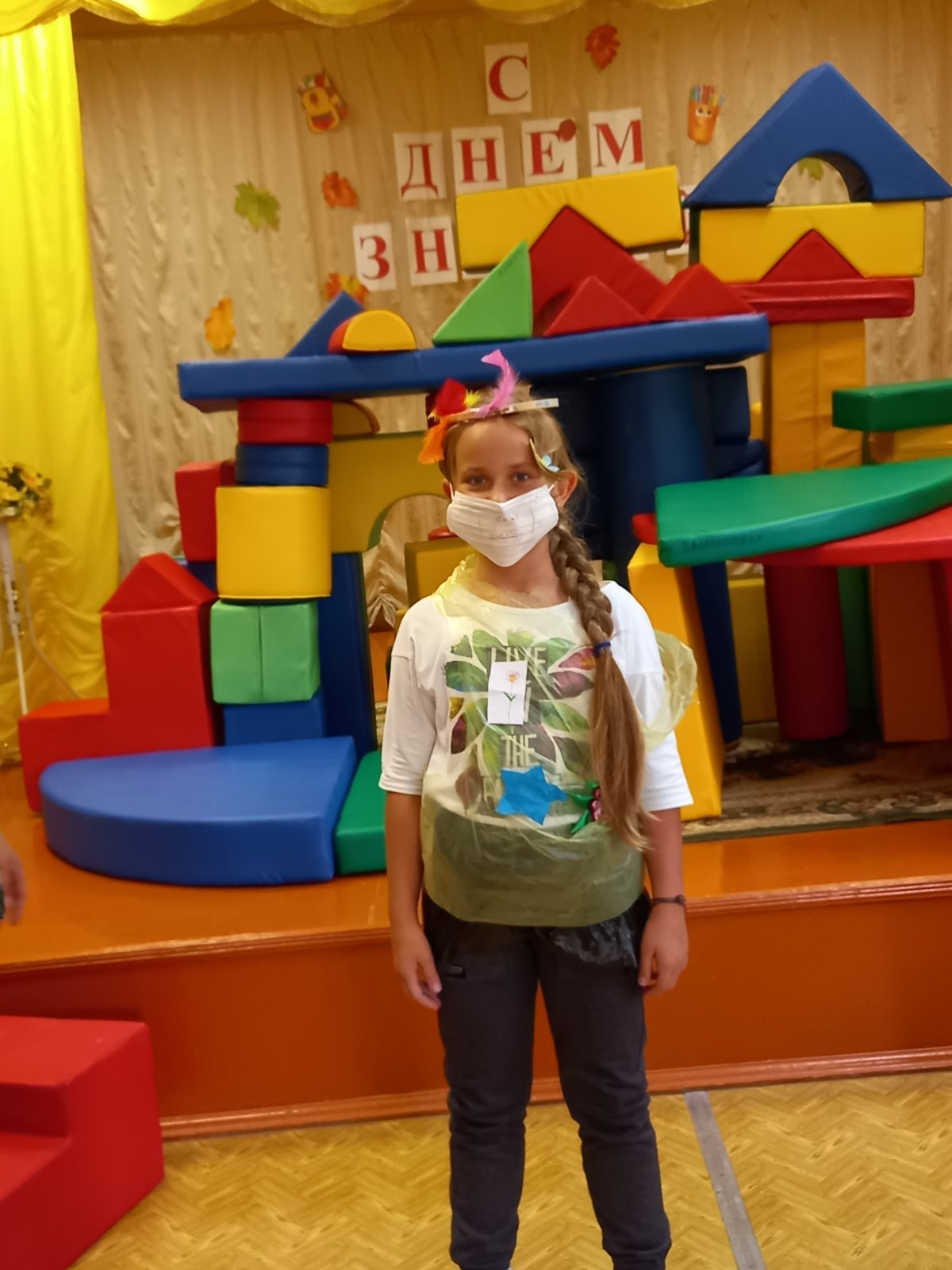 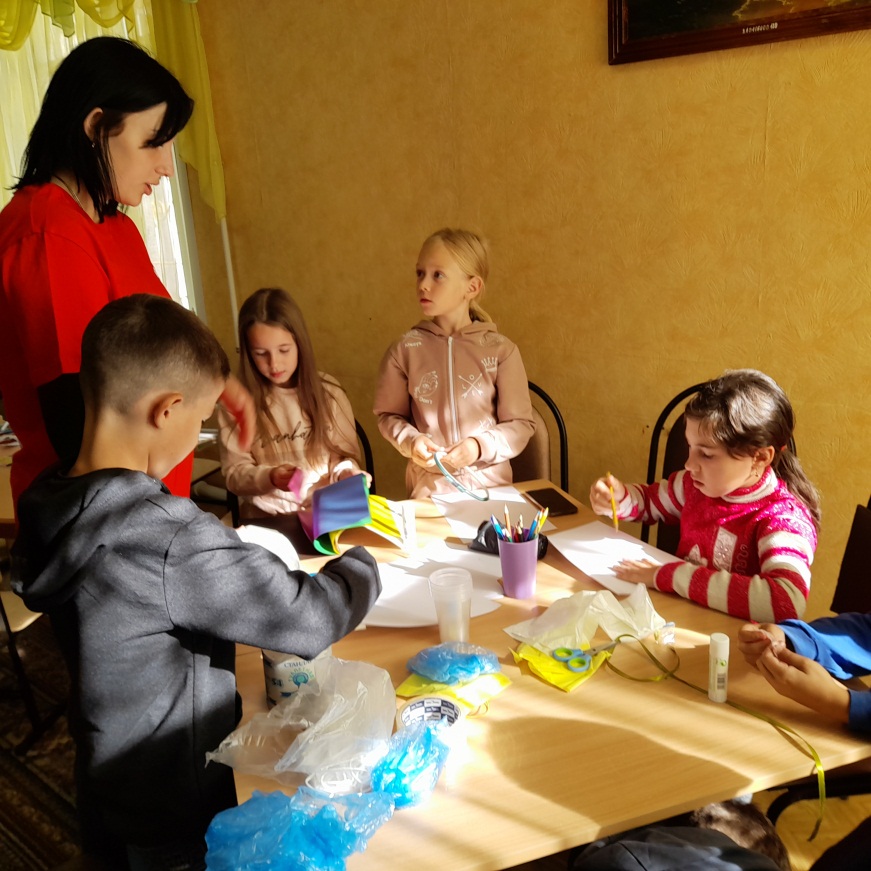 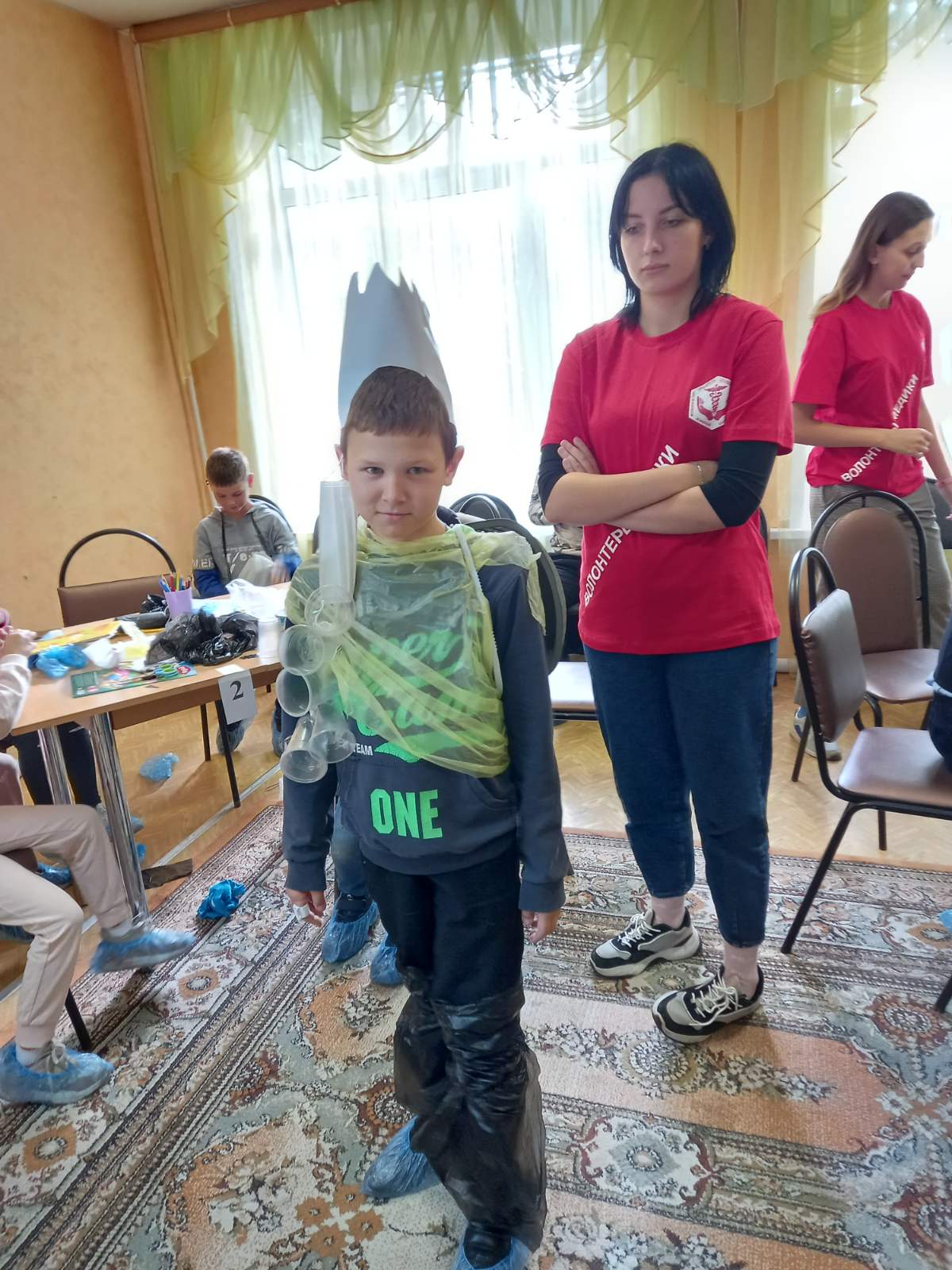 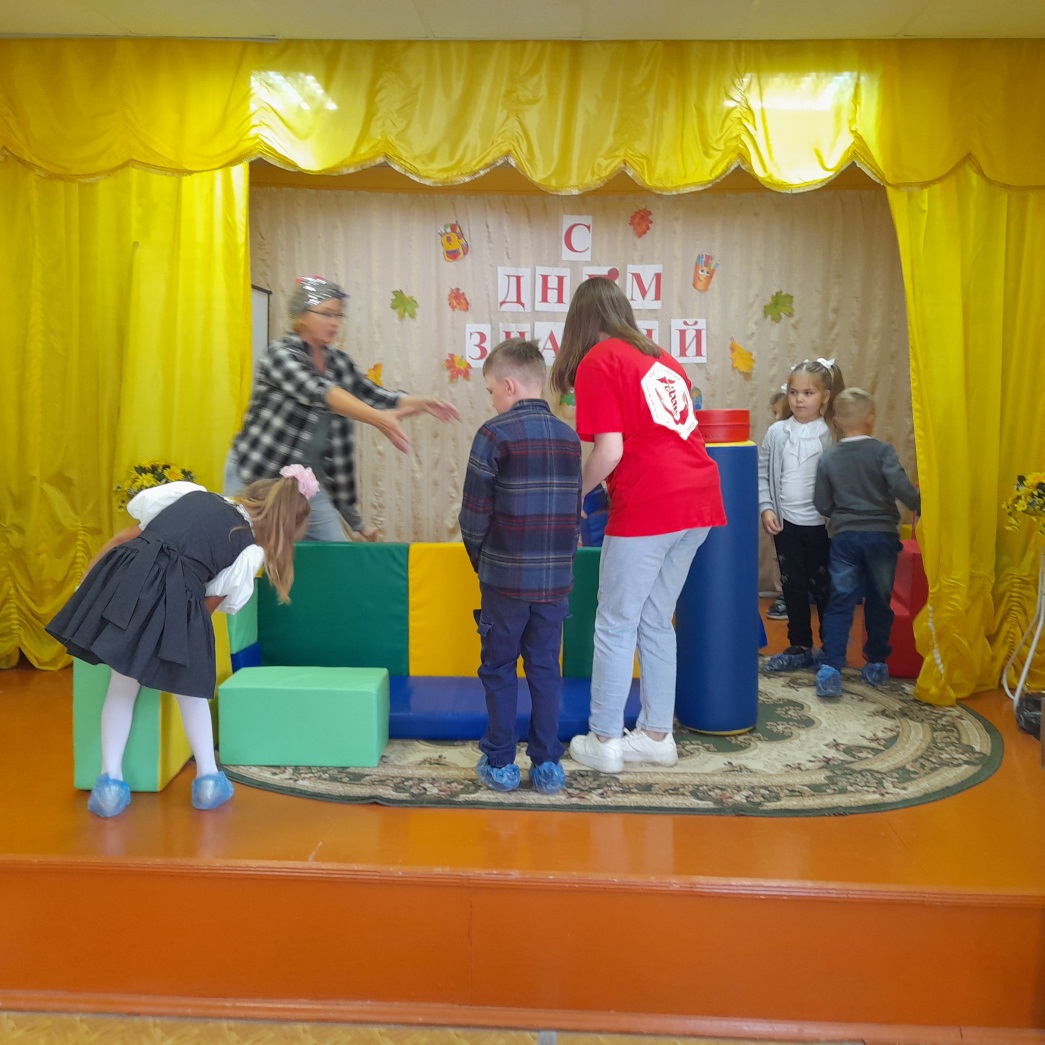 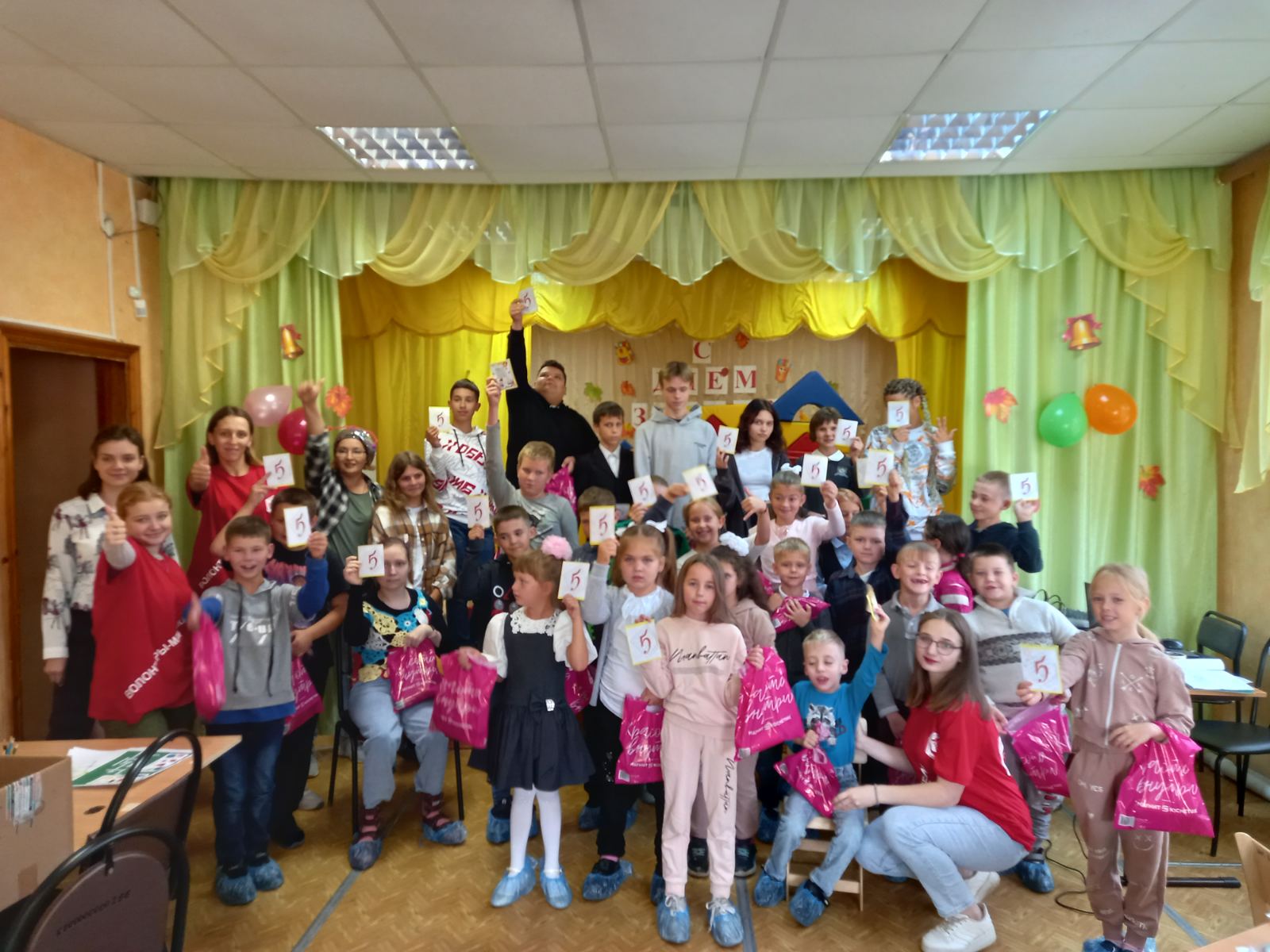 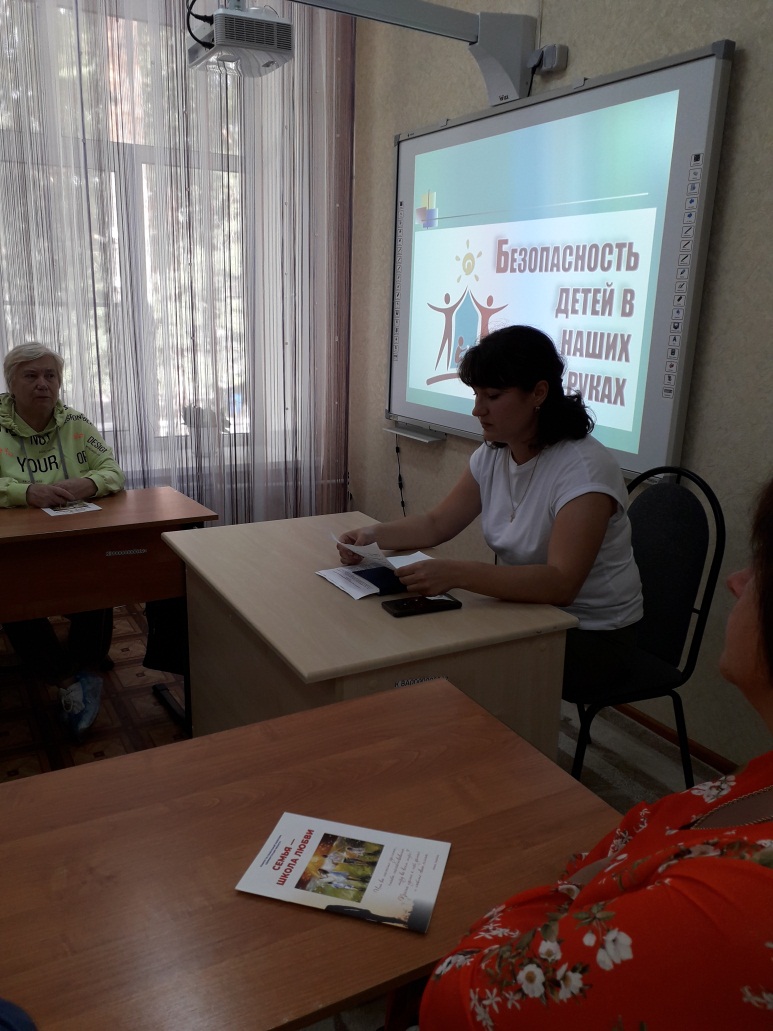 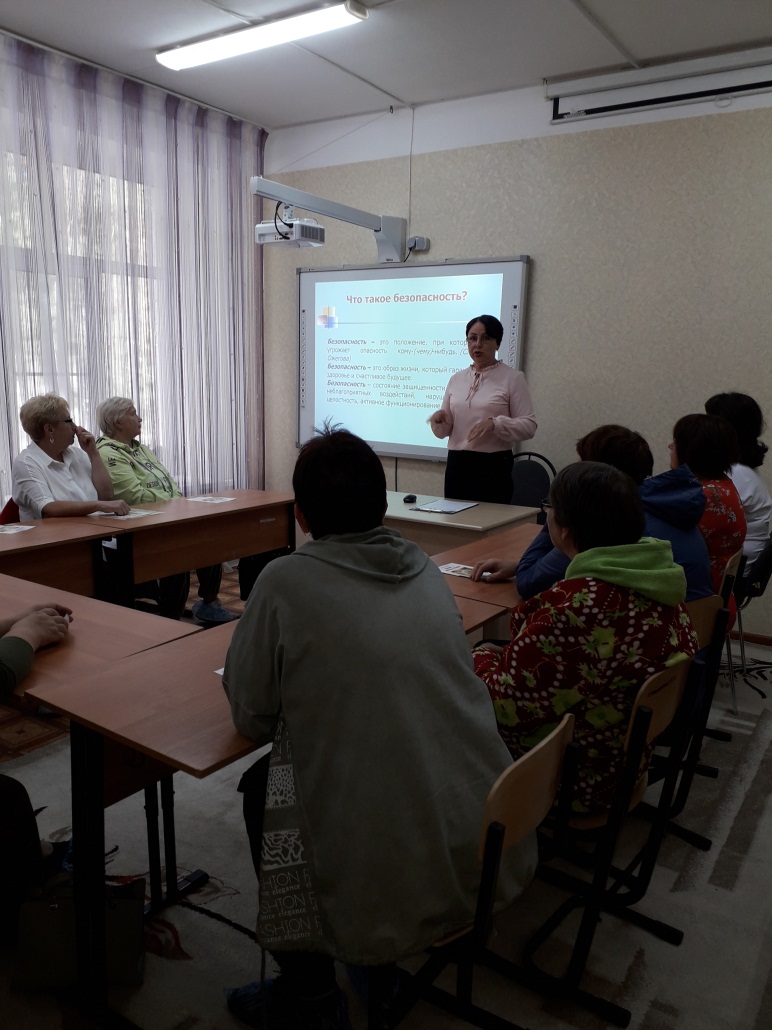 